Biogeochemická laboratoř Brno-Slatina – formulář žádostiČást 1: Obecné informaceVedoucí projektu Kontaktní osoba pro veškerou korespondenci (pokud se nejedná o stejnou osobu)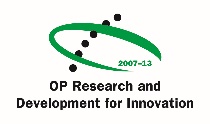 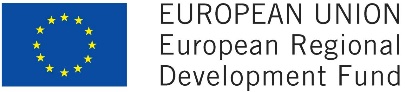 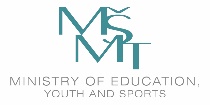 Spolupracovníci (pokud se jedná o jiné osoby)Část 2: Přístroj / zařízení Jaký typ vzorků byste chtěli v naší laboratoři analyzovat? (V případě, že se jedná o více typů (matricí), okopírujte, prosím, následující odstavec.)Uveďte, o jaké matrice se jedná: Počet vzorků: Forma dodání (vysušené, pomleté, ...): Informace o předpokládaných koncentracích:Další požadavky spojené s analýzami: Informace o způsobu dodání:Část 3: Přístup k datům Pokud máte zájem o jakákoli data CzechGlobe z biogeochemické laboratoře, popište je, prosím (např. měřené parametry, navážky vzorků, postup přípravy vzorku, …).Část 4:  Popis projektu (podrobný)4.1	Abstrakt projektu: Jestliže bude projekt přijat, mohou být dané informace uvedeny na webových stránkách CzechGlobe či jinak uveřejněny. Pamatujte, prosím, na to, aby byl tento přehled srozumitelný i pro širokou veřejnost (max. 400 slov).4.2	Popis projektu (záměr, metodika, výstupy; max. 1000 slov):4.3 	Je projekt spojený s grantem / (spolu)financován pomocí grantu (např. grant EU, veřejný/státní příspěvek)?Ano / Ne4.3.1 Označení grantu a dotační organizace:4.4		Existuje, dle vašeho názoru, možnost financování navrhované výzkumné spolupráce pomocí vědeckovýzkumného projektu nebo jiného způsobu financování, a zajímala by vás případná projektová spolupráce s CzechGlobe?Ano / Ne4.4.1 Jestliže ano, uveďte, prosím, podrobnosti:4.5	Spadá nějaká část projektu do režimu utajení?Ano / Ne4.5.1 Jestliže ano, uveďte, prosím, podrobnosti a důvody pro utajení:Veškeré informace uvedené v průběhu řízení o udělení otevřeného přístupu (open access) budou uchovávány v tajnosti. V případě nutnosti dalších informací budete kontaktováni personálem CzechGlobe..Název projektu (charakterizující záměr žádosti)Akronym (zkratka) projektu (volitelné)Termín zahájení (očekávaný)Termín ukončení (očekávaný)TitulJménoPříjmeníPracovní zařazeníNázev organizaceOdděleníE-mailTelefonAdresaMěstoPoštovní směrovací čísloZeměWWWTitulJménoPříjmeníPracovní zařazeníNázev organizaceOdděleníE-mailTelefonAdresaMěstoPoštovní směrovací čísloZeměWWWTitulJménoPříjmeníPracovní zařazeníNázev organizaceOdděleníE-mailTelefonAdresaMěstoPoštovní směrovací čísloZeměWWW